UBEZPIECZENIE OD  1.09.2019 r.- 31.08.2020 r.24 H/DOBĘ, KRAJ, ZAGRANICA, FERIE, WAKACJEWYCZYNOWE UPRAWIANIE SPORTÓW bez dodatkowych opłatWYPŁATA ZA UKĄSZENIE PRZEZ KLESZCZA/ BORELIOZA bez dodatkowych opłatPOBYT W SZPITALU NNW I  CHOROBA – 50,00 ZŁ za każdy dzień*Odpowiedzialność Ergo Hestii ma miejsce tylko w sytuacji, gdy do rozpoznania  i zdiagnozowania choroby lub zdarzenia nieszczęśliwego wypadku doszło w okresie ubezpieczenia.KONTAKT: ”UBEZPIECZENIA” RYDZYŃSKI Sp. z o.o. ul. Mikołowska 34  44-200 RYBNIK  Tel: 506-62-68-63, 32 42-37-100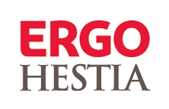 OFERTA UBEZPIECZENIA GRUPOWEGO lub INDYWIDUALNEGO  NNW DZIECI I MŁODZIEŻY 2019/2020SZKOŁARODZAJ ŚWIADCZENIA:WYSOKOŚĆ WYPŁATY:SUMA UBEZPIECZENIA15 00017 00020 000Śmierć ubezpieczonego(NNW, sepsa, niewydolności wielonarządowej)15 00017 00020 000Całkowity 100%  trwały uszczerbek na zdrowiu- trwałe inwalidztwo15 00017 00020 000Śmierć w wyniku popełnienia samobójstwa:15 00017 00020 000Uszczerbek na zdrowiu lub uraz powstały w wyniku padaczki:% sumy ubezpieczenia, w jakim Ubezpieczony doznał trwałego uszczerbku na zdrowiu% sumy ubezpieczenia, w jakim Ubezpieczony doznał trwałego uszczerbku na zdrowiu% sumy ubezpieczenia, w jakim Ubezpieczony doznał trwałego uszczerbku na zdrowiu% sumy ubezpieczenia, w jakim Ubezpieczony doznał trwałego uszczerbku na zdrowiuUszczerbek na zdrowiu w wyniku nieudanej próby samobójczej% sumy ubezpieczenia, w jakim Ubezpieczony doznał trwałego uszczerbku na zdrowiu% sumy ubezpieczenia, w jakim Ubezpieczony doznał trwałego uszczerbku na zdrowiu% sumy ubezpieczenia, w jakim Ubezpieczony doznał trwałego uszczerbku na zdrowiu% sumy ubezpieczenia, w jakim Ubezpieczony doznał trwałego uszczerbku na zdrowiuCzęściowy trwały uszczerbek na zdrowiu:» pogryzienie przez psa i inne zwierzęta oraz ukąszenia owadów » poparzenie » odmrożenie » złamanie » wstrząśnienie mózgu » zranienie » uszkodzenie narządu słuchu lub wzroku » obrażenia ciała spowodowane atakiem epilepsji o nieustalonej przyczynie » następstwa zawału mięśnia sercowego » następstwa udaru mózgu Określony %sumy ubezpieczenia, w jakim Ubezpieczony doznał trwałego uszczerbku na zdrowiu zgodnie z tabelą świadczeńOkreślony %sumy ubezpieczenia, w jakim Ubezpieczony doznał trwałego uszczerbku na zdrowiu zgodnie z tabelą świadczeńOkreślony %sumy ubezpieczenia, w jakim Ubezpieczony doznał trwałego uszczerbku na zdrowiu zgodnie z tabelą świadczeńJednorazowe świadczenie na wypadek śmierci w wyniku NNW jednego lub obojga przedstawicieli ustawowych:1 000, 001000,001 000,00Zwrot kosztów nabycia środków pomocniczych, protez, gipsów miękkich i innych przedmiotów ortopedycznych:Do 3 750 złDo 4 250zlDo 5 000Jednorazowe świadczenie w przypadku leczenia szpitalnego/ambulatoryjnego na skutek NNW na terenie RP bez trwałego uszczerbku na zdrowiu( pobyt min.7 dni)/(pobyt min.22 dni)450,00150,00510170,00600,00200,00Assistance powypadkowy na terenie Polski2 000, 002000,002 000,00Koszty odbudowy zębów stałych ( za każdy ząb 500,00 zł)500,00500,00500,00Świadczenie z tytułu poważanego zachorowania1000,001 000,001000,00Zwrot kosztów na leczenie NNW+  w tym rehabilitacja z limitem 800 zł.3 000,003 400,004 000,00Dzienne świadczenie szpitalne zw. Z NNW płatne od 1 dnia pobytu ( pobyt min.2 dni ) max 90 dni4 500,0050,00- dzień4 500,0050,00-dzień4 500,0050,00-dzieńDzienne świadczenie szpitalne zw. Z chorobą płatne od 1 dnia pobytu (pobyt min. 2 dni- max 30 dni1 500,0050,00 dzień1 500,001 500,0050,00 dzieńJednorazowe świadczenie na wypadek ukąszenia przez kleszcza i stwierdzenia boreliozy.300,00300,00300,00Zatrucie gazami oraz substancjami wziewnymi750,008 50,001 000,00stłuczenie mózgu1 500,001 700,002 000Wstrząśnienie mózgu450,00510,00600,00SKŁADKA NA CAŁY ROK:55,0060,0067,00